การเขียนรายงานการทวนสอบผลสัมฤทธิ์ตามมาตรฐานผลการเรียนรู้	มหาวิทยาลัยได้กำหนดรูปแบบการเขียนรายงานการทวนสอบผลสัมฤทธิ์ตามมาตรฐานผลการเรียนรู้ เพื่อให้การจัดทำรายงานการทวนสอบผลสัมฤทธิ์ของแต่ละหลักสูตรแต่ละส่วนงานเป็นไปในแนวทางเดียวกัน โดยรายงานการทวนสอบผลสัมฤทธิ์ตามมาตรฐานผลการเรียนรู้ แบ่งเป็น ๓ ส่วน ดังนี้		ส่วนที่ ๑ ส่วนนำ		ส่วนที่ ๒ รายงานผลการทวนสอบผลสัมฤทธิ์ตามมาตรฐานผลการเรียนรู้รายวิชา		ส่วนที่ ๓ สรุปผลการทวนสอบผลสัมฤทธิ์ตามมาตรฐานผลการเรียนรู้ของหลักสูตร๓.๑  โครงสร้างการเขียนรายงาน	คณะกรรมการทวนสอบผลสัมฤทธิ์ตามมาตรฐานผลการรู้ มหาวิทยาลัยมหาจุฬาลงกรณราชวิทยาลัย ได้จัดทำโครงสร้างการรายงานการทวนสอบผลสัมฤทธิ์ตามมาตรฐานผลการเรียนรู้ โดยให้หลักสูตรปรับเปลี่ยนข้อมูลเฉพาะของหลักสูตร ดังนี้ 	๓.๑.๑ ส่วนที่ ๑ ส่วนนำ		    ปรับเปลี่ยนชื่อหลักสูตรและสาขาวิชา ภาคการศึกษา ปีการศึกษา รายวิชาที่เปิดสอนและทวนสอบ คณะกรรมการทวนสอบผลสัมฤทธิ์ วันเดือนปีที่ทวนสอบผลสัมฤทธิ์ 		๓.๑.๒ ส่วนที่ ๒ รายงานผลการทวนสอบผลสัมฤทธิ์ตามมาตรฐานผลการเรียนรู้รายวิชา		 	๑) ปรับเปลี่ยนรายวิชา อาจารย์ผู้สอน จำนวนนิสิต มาตรฐานผลการเรียนรู้รายวิชา 			๒) กรอกข้อมูล หาค่าเฉลี่ย (  ) ค่าเบี่ยงเบนมาตรฐาน (S.D.) และแปลผลค่าเฉลี่ย พร้อมอธิบายตารางและสรุปข้อเสนอ/ความคิดเห็นของนิสิตจากข้อคำถามปลายเปิด ซึ่งนำข้อมูลมาจากแบบรายงานผล ทส.๐๒			๓) กรอกข้อมูลผลประเมิน หาค่าเฉลี่ย (  ) และแปลผลค่าเฉลี่ย พร้อมอธิบายตารางและสรุปข้อเสนอแนะสำหรับรายวิชาในแต่ละด้าน ซึ่งนำข้อมูลมาจากแบบรายงานผล ทส.๐๔			๔) รายงานผลให้ครบทุกรายงานที่ดำเนินการทวนสอบผลสัมฤทธิ์	๓.๑.๓ ส่วนที่ ๓ สรุปผลการทวนสอบผลสัมฤทธิ์ตามมาตรฐานผลการเรียนรู้ของหลักสูตร		๑) ปรับเปลี่ยนข้อมูลรายวิชา 		๒) กรอกข้อมูลผลประเมิน หาค่าเฉลี่ย (  ) และแปลผลค่าเฉลี่ย พร้อมอธิบายตารางและสรุปข้อเสนอแนะสำหรับหลักสูตรในแต่ละด้าน ๓.๒  รูปแบบการเขียนรายงาน	คณะกรรมการทวนสอบผลสัมฤทธิ์ตามมาตรฐานผลการเรียนรู้ จัดทำรายงานการทวนสอบผลสัมฤทธิ์ตามมาตรฐานผลการเรียนรู้  โดยใช้ตัวอย่างหลักสูตรพุทธศาสตรบัณฑิต สาขาวิชาภาษาไทย หลักสูตรปรับปรุง พ.ศ. ๒๕๕๕ ซึ่งจัดการเรียนการสอน ณ ภาควิชาภาษาไทย คณะสังคมศาสตร์ มหาวิทยาลัยมหาจุฬาลงกรณราชวิทยาลัย รูปแบบปกนอก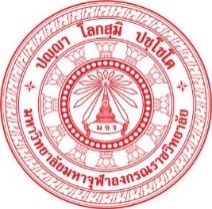 รายงานการทวนสอบผลสัมฤทธิ์ตามมาตรฐานผลการเรียนรู้ประจำปีการศึกษา .................หลักสูตร....................................(ชื่อส่วนงาน)......................................มหาวิทยาลัยมหาจุฬาลงกรณราชวิทยาลัยรูปแบบปกในรายงานการทวนสอบผลสัมฤทธิ์ตามมาตรฐานผลการเรียนรู้ประจำปีการศึกษา .................หลักสูตร....................................(ชื่อส่วนงาน)......................................มหาวิทยาลัยมหาจุฬาลงกรณราชวิทยาลัยบทสรุปผู้บริหาร............................................................................................................................................................................................................................................................................................................................................................................................................................................................................................................................................................................................................................................................................................................................................................................................................................................................................................................................................................................................................................................................................................................................................................................................................................................................................................................................................................................................................................................................................................................................................................................................................................................................................................................................................................................................................................................................................................................................................................................................................................................................................................................................................................................................................................................................................................................................................................................................................................................................................................................................................................................................................................................................................................................................................................................................................................................................................................................................................................................................................................................................................................................................................................................................................................................................................................................................................................................................................ .......................................................................................................................................................................................................................................................................................................................................................................................................................................................................................................................................... ..................................................................................................................................................................................................................................................................................................................................................................................................................................................................................................................................................................................................................................................................................................................................................................................................................................................................................................................................................................................................................................................................................................................................................................................................................................................................สารบัญบทสรุปผู้บริหาร	สารบัญ		ส่วนที่ ๑ ส่วนนำ	๑๑.๑ วัตถุประสงค์และความสำคัญของการทวนสอบผลสัมฤทธิ์	x๑.๒ ชื่อหลักสูตรและสาขาวิชา	x๑.๓ ภาคการศึกษาและปีการศึกษา	x๑.๔ รายวิชาที่เปิดสอนและทวนสอบผลสัมฤทธิ์	x๑.๕ วิธีการทวนสอบผลสัมฤทธิ์	x๑.๖ กรรมการทวนสอบผลสัมฤทธิ์	x๑.๗ วัน เดือน ปี ที่ทวนสอบผลสัมฤทธิ์	x๑.๘ เกณฑ์การประเมินและเกณฑ์การแปลผลค่าเฉลี่ย	xส่วนที่ ๒ รายงานผลการทวนสอบผลสัมฤทธิ์ตามมาตรฐานผลการเรียนรู้รายวิชา	x๒.๑ รายวิชาที่ทวนสอบผลสัมฤทธิ์	x๒.๒ ผลการทวนสอบผลสัมฤทธิ์ตามมาตรฐานผลการเรียนรู้รายวิชาธรรมะภาคปฏิบัติ ๕	x 	๒.๓ ผลการทวนสอบผลสัมฤทธิ์ตามมาตรฐานผลการเรียนรู้รายวิชาหลักภาษาไทย	x๒.๔ ผลการทวนสอบผลสัมฤทธิ์ตามมาตรฐานผลการเรียนรู้รายวิชาหลักและศิลปะการพูด	x๒.๕ ผลการทวนสอบผลสัมฤทธิ์ตามมาตรฐานผลการเรียนรู้รายวิชาคำบาลีและสันสกฤตใน      ภาษาไทย	x๒.๖ ผลการทวนสอบผลสัมฤทธิ์ตามมาตรฐานผลการเรียนรู้รายวิชาศิลปะการเขียน 	x๒.๗ ผลการทวนสอบผลสัมฤทธิ์ตามมาตรฐานผลการเรียนรู้รายวิชาการอ่านจารึก	xส่วนที่ ๓ สรุปผลการทวนสอบผลสัมฤทธิ์ตามมาตรฐานผลการเรียนรู้	x	๓.๑ เกณฑ์การแปลผลค่าเฉลี่ย	x	๓.๒ สรุปผลการประเมินความสอดคล้องตามมาตรฐานผลการเรียนรู้ จำแนกตามรายวิชา	x	๓.๓ สรุปผลการประเมินความสอดคล้องตามมาตรฐานผลการเรียนรู้ จำแนกตามเนื้อหา 	      วิธีการสอนและวิธีการประเมินผล	x	๓.๔ ข้อเสนอแนะสำหรับหลักสูตร	xส่วนที่ ๑ ส่วนนำ๑.๑ วัตถุประสงค์และความสำคัญของการทวนสอบผลสัมฤทธิ์การทวนสอบผลสัมฤทธิ์เป็นงานที่สำคัญงานหนึ่งในความรับผิดชอบของอาจารย์ผู้รับผิดชอบหลักสูตรและอาจารย์ผู้สอนที่ต้องร่วมมือกันดำเนินการอย่างมีประสิทธิภาพ ซึ่งจะนำไปสู่การพัฒนาปรับปรุงการจัดการเรียนการสอนของรายวิชาและหลักสูตรให้มีประสิทธิภาพและประสิทธิผล ทั้งนี้ การทวนสอบผลสัมฤทธิ์มีวัตถุประสงค์ ๓ ประการ ดังนี้๑.๑.๑ เพื่อศึกษาผลสัมฤทธิ์ทางการเรียนตามมาตรฐานผลการเรียนรู้ที่แต่ละรายวิชาได้รับจากการกระจายความรับผิดชอบจากหลักสูตรสู่รายวิชา (Curriculum Mapping) ซึ่งเป็นประโยชน์ต่ออาจารย์ผู้สอน อาจารย์ผู้รับผิดชอบหลักสูตรและผู้ที่เกี่ยวข้องในการปรับปรุงข้อบกพร่อง หรือส่งเสริมจุดเด่นของผู้เรียนเพื่อพัฒนาตนเองต่อไป๑.๑.๒ เพื่อนำผลจากการทวนสอบผลสัมฤทธิ์ไปปรับปรุงการจัดการเรียนการสอนของอาจารย์ผู้สอนให้ดีขึ้นกว่าเดิม๑.๑.๓ เพื่อนำผลจากการทวนสอบผลสัมฤทธิ์เป็นข้อมูลสำคัญในการบริหารจัดการหลักสูตร การวางแผนพัฒนาการเรียนการสอน การติดตามประเมินผลและการประกันคุณภาพของหลักสูตร๑.๒ ชื่อหลักสูตรและสาขาวิชา	หลักสูตร...........................................สาขาวิชา....................................๑.๓ ภาคการศึกษาและปีการศึกษา	ภาคการศึกษาที่......................ปีการศึกษา......................................................๑.๔ รายวิชาที่เปิดสอนและทวนสอบผลสัมฤทธิ์-ตัวอย่าง-๑.๕ วิธีการทวนสอบผลสัมฤทธิ์๑.๕.๑ อาจารย์ประจำหลักสูตรประชุมเพื่อคัดเลือกรายวิชาที่จะทำการทวนสอบผลสัมฤทธิ์จำนวนไม่น้อยกว่าร้อยละ ๒๕ ของรายวิชาทั้งหมดที่เปิดสอนในปีการศึกษา พร้อมทั้งกำหนดระยะเวลาการทวนสอบประจำปีการศึกษา และแจ้งต่อคณะกรรมการบริหารหลักสูตรได้รับทราบเพื่อเตรียมการทวนสอบ โดยรายวิชาที่ทำการทวนสอบต้องไม่ซ้ำกันและทวนสอบกระจายให้ครบถ้วนทุกรายวิชาที่จัดการเรียนการสอนตลอดระยะเวลาที่กำหนดของหลักสูตร๑.๕.๒ คณะกรรมการบริหารหลักสูตรเสนอผู้บริหารสูงสุดของส่วนงานเพื่อแต่งตั้งคณะกรรมการทวนสอบผลสัมฤทธิ์ของแต่ละหลักสูตร โดยมีจำนวนไม่น้อยกว่า ๓ รูป/คน ประกอบด้วย(๑) อาจารย์ผู้รับผิดชอบหลักสูตรหรืออาจารย์ประจำหลักสูตร  	(๒) อาจารย์ภายนอกหลักสูตรที่มีความเข้าใจในระบบประกันคุณภาพภายในระดับอุดมศึกษา(๓) ผู้ทรงคุณวุฒิภายนอกสถาบัน๑.๕.๓ อาจารย์ประจำหลักสูตรแจ้งอาจารย์ผู้สอนรายวิชา เตรียมข้อมูลต่างๆ ที่เกี่ยวข้องกับการทวนสอบผลสัมฤทธิ์ เช่น มคอ.๓  มคอ.๔  มคอ.๕  มคอ.๖  เอกสารประกอบการสอน ข้อสอบ ผลการสอบ ตัวอย่างงานมอบหมาย ๑.๕.๔ อาจารย์ประจำหลักสูตร จัดทำแบบประเมินตนเองของนิสิต (ทส.๐๑) ตามรูปแบบที่มหาวิทยาลัยกำหนด และแจกแบบประเมินตนเองของนิสิต (ทส.๐๑) เพื่อประเมินผลสัมฤทธิ์เมื่อการสอนรายวิชาเสร็จสิ้นลงแต่ละภาคการศึกษา  พร้อมทั้งจัดทำรายงานผลการประเมินตนเองของนิสิต (ทส.๐๒)๑.๕.๕ คณะกรรมการทวนสอบผลสัมฤทธิ์ศึกษาข้อมูลและทวนสอบผลสัมฤทธิ์ตามมาตรฐานผลการเรียนรู้ในแต่ละด้านของแต่ละรายวิชาที่ได้รับการคัดเลือก โดยดำเนินการตามแนวปฏิบัติ ดังนี้(๑) ศึกษาข้อมูลหลักสูตร ได้แก่ มคอ.๑  มคอ.๒  มคอ.๓  มคอ.๔  มคอ.๕  มคอ.๖ เอกสารประกอบการสอน ข้อสอบ ผลการสอบ ตัวอย่างงานมอบหมาย สรุปกิจกรรมการเรียนการสอน          กิจกรรมพัฒนานิสิต และผลประเมินอาจารย์โดยนิสิต(๒) วิเคราะห์ความสอดคล้องของเนื้อหา วิธีการสอน วิธีการประเมินและกิจกรรมการเรียนการสอนในรายวิชา เพื่อยืนยันผลสัมฤทธิ์ของมาตรฐานผลการเรียนรู้ในแต่ละด้าน จากข้อมูลในข้อ (๑)(๓) สัมภาษณ์นิสิตและอาจารย์ผู้สอนในรายวิชา (๔) จัดทำผลการวิเคราะห์การทวนสอบผลสัมฤทธ์รายวิชาและภาพรวมในแต่ละภาคการศึกษา๑.๕.๖ คณะกรรมการทวนสอบผลสัมฤทธิ์ประมวลผลและรายงานผลการทวนสอบผลสัมฤทธิ์แก่คณะกรรมการประจำส่วนงาน ๑.๕.๗ แจ้งรายงานผลการทวนสอบผลสัมฤทธิ์และข้อเสนอแนะของคณะกรรมการทวนสอบผลสัมฤทธิ์แก่คณะกรรมการบริหารหลักสูตร๑.๕.๘ คณะกรรมการบริหารหลักสูตรแจ้งผลการทวนสอบผลสัมฤทธิ์และข้อเสนอแนะแก่อาจารย์ผู้สอน เพื่อปรับปรุงการจัดการเรียนการสอนในครั้งต่อไป	๑.๕.๙ อาจารย์ประจำหลักสูตรเก็บเพื่อเป็นหลักฐานรับการตรวจประเมินคุณภาพการศึกษาภายในระดับหลักสูตร และเพื่อเป็นข้อมูลในการปรับปรุงหลักสูตร๑.๖ กรรมการทวนสอบผลสัมฤทธิ์	๑.๖.๑ รศ.ดร.กอ ขอคอ			ประธานกรรมการ (อาจารย์ผู้รับผิดชอบหลักสูตร)	๑.๖.๒ อาจารย์ ดร.งอ จอฉอ		กรรมการ (ผู้ทรงคุณวุฒินอกหลักสูตร)	๑.๖.๓ ผศ.ดร.ชอ ซองอ			กรรมการและเลขานุการ (อาจารย์ผู้รับผิดชอบหลักสูตร)๑.๗ วัน เดือน ปี ที่ทวนสอบผลสัมฤทธิ์	วันที่...................เดือน....................พ.ศ........................๑.๘ เกณฑ์การประเมินและเกณฑ์การแปลผลค่าเฉลี่ย	๑.๘.๑ เกณฑ์การประเมินคะแนน ๕ 	หมายถึง 	มากที่สุด  	คะแนน ๔ 	หมายถึง 	มาก		คะแนน ๓ 	หมายถึง 	ปานกลางคะแนน ๒ 	หมายถึง 	น้อย		คะแนน ๑ 	หมายถึง 	น้อยที่สุด	๑.๘.๒  เกณฑ์การแปลผลค่าเฉลี่ยค่าเฉลี่ย ๔.๕๑  -  ๕.๐๐	หมายถึง มากที่สุด		ค่าเฉลี่ย ๓.๕๑  -  ๔.๕๐	หมายถึง มาก		ค่าเฉลี่ย ๒.๕๑  -  ๓.๕๐	หมายถึง ปานกลาง		ค่าเฉลี่ย ๑.๕๑  -  ๒.๕๐	หมายถึง น้อย		ค่าเฉลี่ย ๑.๐๐  -  ๑.๕๐	หมายถึง น้อยที่สุดส่วนที่ ๒รายงานผลการทวนสอบผลสัมฤทธิ์ตามมาตรฐานผลการเรียนรู้รายวิชา๒.๑ รายวิชาที่ทวนสอบผลสัมฤทธิ์ในภาคการศึกษาที่..............ปีการศึกษา......................  หลักสูตร........................สาขาวิชา....................... จัดการเรียนการสอน จำนวน………………รายวิชา มีรายวิชาที่ดำเนินการทวนสอบผลสัมฤทธิ์ จำนวน………รายวิชา๒.๒ ผลการทวนสอบผลสัมฤทธิ์ตามมาตรฐานผลการเรียนรู้รายวิชาธรรมะภาคปฏิบัติ ๕      ๒.๒.๑ มาตรฐานผลการเรียนรู้ของรายวิชาที่มีความรับผิดชอบหลักรายวิชาธรรมะภาคปฏิบัติ ๕	๑) ด้านคุณธรรม จริยธรรม		(๑) ตระหนักในคุณค่าและคุณธรรม จริยธรรม เสียสละ และซื่อสัตย์สุจริต 		(๒) มีวินัย ตรงต่อเวลา และความรับผิดชอบต่อตนเอง วิชาชีพและสังคม		(๓) เคารพกฎระเบียบและข้อบังคับต่าง ๆ ขององค์กรและสังคม	๒) ด้านความรู้		(๑) มีความรู้และความเข้าใจเกี่ยวกับหลักการและทฤษฎีที่สำคัญในเนื้อหา	๓) ด้านทักษะทางปัญญา		(๑) สามารถสืบค้นข้อมูล วิเคราะห์ ทำความเข้าใจอย่างเป็นระบบ		(๒) สามารถคิดวิเคราะห์อย่างเป็นระบบและมีเหตุผล		(๓) มีความมุ่งมั่น ใฝ่รู้เพื่อการเรียนรู้ตลอดชีวิต	๔) ด้านทักษะความสัมพันธ์ระหว่างบุคคลและความรับผิดชอบ		(๑) มีความรับผิดชอบต่อตนเองและสังคม		(๒) เป็นสมาชิกที่ดีของกลุ่มทั้งในฐานะผู้นำและผู้ตาม	๕) ด้านทักษะการวิเคราะห์เชิงตัวเลข การสื่อสาร และการใช้เทคโนโลยีสารสนเทศ		(๑) มีทักษะในการใช้ภาษาไทย เพื่อการสื่อสาร		(๒) มีทักษะในการใช้ภาษาต่างประเทศ เพื่อการสื่อสาร			(๓) มีทักษะในการใช้เทคโนโลยีสารสนเทศเพื่อการคิดค้น       ๒.๒.๒ ผลการทวนสอบผลสัมฤทธิ์ตามมาตรฐานผลการเรียนรู้ โดยการประเมินตนเองของนิสิต       	๑) สรุปผลการประเมินตนเองของนิสิตจากผลการประเมินทวนสอบผลสัมฤทธิ์ของผู้เรียนตามมาตรฐานผลการเรียนรู้ในระดับรายวิชา พบว่า ผลสัมฤทธิ์ของผู้เรียนจากการประเมินตนเองในภาพรวมของรายวิชาธรรมภาคปฏิบัติ ๕ อยู่ในระดับ............(=.........) เมื่อพิจารณาเป็นรายด้าน พบว่า (๑) ผลสัมฤทธิ์ของผู้เรียนในด้านคุณธรรม จริยธรรม ภาพรวมอยู่ในระดับ.........(=.........)  (๒) ผลสัมฤทธิ์ของผู้เรียนในด้านความรู้ ภาพรวมอยู่ในระดับ.........(=.........) (๓) ผลสัมฤทธิ์ของผู้เรียนในด้านทักษะทางปัญญา ภาพรวมอยู่ในระดับ.........(=.........) (๔) ผลสัมฤทธิ์ของผู้เรียนในด้านทักษะความสัมพันธ์ระหว่างบุคคลและความรับผิดชอบ  ภาพรวมอยู่ในระดับ.........(=.........) (๕) ผลสัมฤทธิ์ของผู้เรียนในด้านทักษะในการวิเคราะห์เชิงตัวเลข การสื่อสาร การใช้เทคโนโลยี  ภาพรวมอยู่ในระดับ.........(=.........)(๖) ผลสัมฤทธิ์ของผู้เรียนในด้านทักษะการจักการเรียนรู้  ภาพรวมอยู่ในระดับ.........(=.........) (เฉพาะหลักสูตรคณะครุศาสตร์)	เมื่อพิจารณาเป็นรายด้านพบว่า ด้านที่มีผลสัมฤทธิ์สูงสุด ๓ ลำดับ คือ .............................................. (=.........) ......................................... (=.........) และ ......................................... (=..........)๒) ข้อเสนอแนะและความคิดเห็นของนิสิต……………………………………………………………………………………………………………………………………………………………………………………………………………………………………………………………………………………………………………………………………………………………………         ๒.๒.๓ ผลการทวนสอบผลสัมฤทธิ์ตามมาตรฐานผลการเรียนรู้ โดยคณะกรรมการทวนสอบผลสัมฤทธิ์	๑) ผลการประเมินความสอดคล้อง 		ผลการประเมินความสอดคล้องตามมาตรฐานผลการเรียนรู้ ในภาพรวมของรายวิชาธรรมภาคปฏิบัติ ๕  อยู่ในระดับ............(=.........)  เมื่อพิจารณาเป็นรายด้าน พบว่า 		(๑) ด้านที่มีผลการประเมินอยู่ในระดับมากที่สุด คือ ......................................(=.........) และ ......................... (=..........)		(๒) ด้านที่มีผลการประเมินอยู่ในระดับมาก คือ ......................................(=.........) และ ......................... (=..........)		(๓) ด้านที่มีผลการประเมินอยู่ในระดับปานกลาง คือ ......................................(=.........) และ ......................... (=..........)		(๔) ด้านที่มีผลการประเมินอยู่ในระดับน้อย คือ ......................................(=.........) และ ......................... (=..........)		(๕) ด้านที่มีผลการประเมินอยู่ในระดับน้อยที่สุด คือ ......................................(=.........) และ ......................... (=..........)	๒) ข้อเสนอแนะสำหรับรายวิชา		(๑) ข้อเสนอแนะด้านเนื้อหา………………………………………………………………………………………………………………………………………………………………………………………………………………………………………………………………………………………………………………………………………………………………………………………………………………………………………………………………………………………………………………………………………………………      	 (๒) ข้อเสนอแนะด้านวิธีการสอน.............................................................................................................................................................................. …………………………………………………………………………………………………………………………………………………………………………………      	(๓) ข้อเสนอแนะด้านวิธีการประเมินผล.............................................................................................................................................................................. ……………………………………………………………………………………………………………………………………………………………………………………………………………………………………………………………………………………………………………………………………………………………………๒.๓ ผลการทวนสอบผลสัมฤทธิ์ตามมาตรฐานผลการเรียนรู้รายวิชา................................      ๒.๓.๑ มาตรฐานผลการเรียนรู้ของรายวิชาที่มีความรับผิดชอบหลักรายวิชา............................	๑) ด้านคุณธรรม จริยธรรม.........................................................................................................................................................................	๒) ด้านความรู้.........................................................................................................................................................................	๓) ด้านทักษะทางปัญญา.........................................................................................................................................................................๔) ด้านทักษะความสัมพันธ์ระหว่างบุคคลและความรับผิดชอบ.........................................................................................................................................................................๕) ด้านทักษะการวิเคราะห์เชิงตัวเลข การสื่อสาร และการใช้เทคโนโลยีสารสนเทศ.........................................................................................................................................................................       ๒.๓.๒ ผลการทวนสอบผลสัมฤทธิ์ตามมาตรฐานผลการเรียนรู้ โดยการประเมินตนเองของนิสิต      	๑) สรุปผลการประเมินตนเองของนิสิตจากผลการประเมินทวนสอบผลสัมฤทธิ์ของผู้เรียนตามมาตรฐานผลการเรียนรู้ในระดับรายวิชา พบว่า ผลสัมฤทธิ์ของผู้เรียนจากการประเมินตนเองในภาพรวมของรายวิชา............................  อยู่ในระดับ.....................(=.........)  เมื่อพิจารณาเป็นรายด้าน พบว่า (๑) ผลสัมฤทธิ์ของผู้เรียนในด้านคุณธรรม จริยธรรม ภาพรวมอยู่ในระดับ.........(=.........)  ..................................................................................................................................................................................................................................................................................................................................................ฯลฯ(๖) ผลสัมฤทธิ์ของผู้เรียนในด้านทักษะการจักการเรียนรู้  ภาพรวมอยู่ในระดับ.........(=.........) 	เมื่อพิจารณาเป็นรายข้อพบว่า ข้อที่มีผลสัมฤทธิ์สูงสุด ๓ ลำดับ คือ .................................................... (=.........) ......................................... (=.........) และ ......................................... (=..........)๒) ข้อเสนอแนะและความคิดเห็นของนิสิต……………………………………………………………………………………………………………………………………………………………………………………………………………………………………………………………………………………………………………………………………………………………………         ๒.๓.๓ ผลการทวนสอบผลสัมฤทธิ์ตามมาตรฐานผลการเรียนรู้ โดยคณะกรรมการทวนสอบผลสัมฤทธิ์	๑) ผลการประเมินความสอดคล้อง		ผลการประเมินความสอดคล้องตามมาตรฐานผลการเรียนรู้ ในภาพรวมของรายวิชา .......................อยู่ในระดับ............(=.........)  เมื่อพิจารณาเป็นรายด้าน พบว่า 		(๑) ด้านที่มีผลการประเมินอยู่ในระดับมากที่สุด คือ ......................................(=.........) และ ......................... (=..........)ฯลฯ		(๕) ด้านที่มีผลการประเมินอยู่ในระดับน้อยที่สุด คือ ......................................(=.........) และ ......................... (=..........)	๒) ข้อเสนอแนะสำหรับรายวิชา		(๑) ข้อเสนอแนะด้านเนื้อหา.............................................................................................................................................................................. ..............................................................................................................................................................................      	      (๒) ข้อเสนอแนะด้านวิธีการสอน..................................................................................................................................................................................................................................................................................................................................................      		(๓) ข้อเสนอแนะด้านวิธีการประเมินผล.................................................................................................................................................................................................................................................................................................................................................. ๒.๔ ผลการทวนสอบผลสัมฤทธิ์ตามมาตรฐานผลการเรียนรู้รายวิชา..........................      ๒.๔.๑ มาตรฐานผลการเรียนรู้ของรายวิชาที่มีความรับผิดชอบหลักรายวิชา..............................     	๑) ด้านคุณธรรม จริยธรรม.........................................................................................................................................................................	๒) ด้านความรู้.........................................................................................................................................................................	๓) ด้านทักษะทางปัญญา.........................................................................................................................................................................๔) ด้านทักษะความสัมพันธ์ระหว่างบุคคลและความรับผิดชอบ.........................................................................................................................................................................๕) ด้านทักษะการวิเคราะห์เชิงตัวเลข การสื่อสาร และการใช้เทคโนโลยีสารสนเทศ.........................................................................................................................................................................       ๒.๔.๒ ผลการทวนสอบผลสัมฤทธิ์ตามมาตรฐานผลการเรียนรู้ โดยการประเมินตนเองของนิสิต     	๑) สรุปผลการประเมินตนเองของนิสิตจากผลการประเมินทวนสอบผลสัมฤทธิ์ของผู้เรียนตามมาตรฐานผลการเรียนรู้ในระดับรายวิชา พบว่า ผลสัมฤทธิ์ของผู้เรียนจากการประเมินตนเองในภาพรวมของรายวิชา......................................  อยู่ในระดับ............(=.........) เมื่อพิจารณาเป็นรายด้าน พบว่า (๑) ผลสัมฤทธิ์ของผู้เรียนในด้านคุณธรรม จริยธรรม ภาพรวมอยู่ในระดับ.........(=.........)  ..................................................................................................................................................................................................................................................................................................................................................ฯลฯ(๖) ผลสัมฤทธิ์ของผู้เรียนในด้านทักษะการจักการเรียนรู้  ภาพรวมอยู่ในระดับ.........(=.........) 	เมื่อพิจารณาเป็นรายด้านพบว่า ด้านที่มีผลสัมฤทธิ์สูงสุด ๓ ลำดับ คือ .............................................. (=.........) ......................................... (=.........) และ ......................................... (=..........)๒) ข้อเสนอแนะและความคิดเห็นของนิสิต……………………………………………………………………………………………………………………………………………………………………………………………………………………………………………………………………………………………………………………………………………………………………         ๒.๔.๓ ผลการทวนสอบผลสัมฤทธิ์ตามมาตรฐานผลการเรียนรู้ โดยคณะกรรมการทวนสอบผลสัมฤทธิ์	๑) ผลการประเมินความสอดคล้อง		ผลการประเมินความสอดคล้องตามมาตรฐานผลการเรียนรู้ ในภาพรวมของรายวิชา......................................อยู่ในระดับ............(=.........)  เมื่อพิจารณาเป็นรายด้าน พบว่า 		๑) ด้านที่มีผลการประเมินอยู่ในระดับมากที่สุด คือ ......................................(=.........) และ ......................... (=..........)ฯลฯ		๕) ด้านที่มีผลการประเมินอยู่ในระดับน้อยที่สุด คือ ......................................(=.........) และ ......................... (=..........)	๒) ข้อเสนอแนะสำหรับรายวิชา		(๑) ข้อเสนอแนะด้านเนื้อหา.............................................................................................................................................................................. …………………………………………………………………………………………………………………………………………………………………………………      		(๒) ข้อเสนอแนะด้านวิธีการสอน.............................................................................................................................................................................. …………………………………………………………………………………………………………………………………………………………………………………      	      (๓) ข้อเสนอแนะด้านวิธีการประเมินผล.............................................................................................................................................................................. …………………………………………………………………………………………………………………………………………………………………………………๒.๕ ผลการทวนสอบผลสัมฤทธิ์ตามมาตรฐานผลการเรียนรู้รายวิชา.....................................ฯลฯ๒.๖ ผลการทวนสอบผลสัมฤทธิ์ตามมาตรฐานผลการเรียนรู้รายวิชา.................................ฯลฯ๒.๗ ผลการทวนสอบผลสัมฤทธิ์ตามมาตรฐานผลการเรียนรู้รายวิชา........................................ฯลฯส่วนที่ ๓สรุปผลการทวนสอบผลสัมฤทธิ์ตามมาตรฐานผลการเรียนรู้๓.๑ เกณฑ์การแปลผลค่าเฉลี่ย	ค่าเฉลี่ย ๔.๕๑  -  ๕.๐๐	หมายถึง มากที่สุด		ค่าเฉลี่ย ๓.๕๑  -  ๔.๕๐	หมายถึง มาก		ค่าเฉลี่ย ๒.๕๑  -  ๓.๕๐	หมายถึง ปานกลาง		ค่าเฉลี่ย ๑.๕๑  -  ๒.๕๐	หมายถึง น้อย		ค่าเฉลี่ย ๑.๐๐  -  ๑.๕๐	หมายถึง น้อยที่สุด๓.๒  สรุปผลการประเมินความสอดคล้องตามมาตรฐานผลการเรียนรู้ จำแนกตามรายวิชา	ผลการประเมินภาพรวมของหลักสูตร........................สาขาวิชา........................... พบว่าหลักสูตรมีผลการประเมินภาพรวมในระดับ.........(=.........)  เมื่อแยกเป็นรายวิชา พบว่า		๑) รายวิชาที่มีผลการประเมินภาพรวมอยู่ในระดับมากที่สุด คือ ......................................(=.........) และ ......................... (=..........)		๒) รายวิชาที่มีผลการประเมินภาพรวมอยู่ในระดับมาก คือ ......................................(=.........) และ ......................... (=..........)		๓) รายวิชาที่มีผลการประเมินภาพรวมอยู่ในระดับปานกลาง คือ ......................................(=.........) และ ......................... (=..........)		๔) รายวิชาที่มีผลการประเมินภาพรวมอยู่ในระดับน้อย คือ ......................................(=.........) และ ......................... (=..........)		๕) รายวิชาที่มีผลการประเมินภาพรวมอยู่ในระดับน้อยที่สุด คือ ......................................(=.........) และ ......................... (=..........)๓.๓ สรุปผลการประเมินความสอดคล้องตามมาตรฐานผลการเรียนรู้ จำแนกตามเนื้อหา วิธีการสอน      และวิธีการประเมินผล	ผลการประเมินความสอดคล้องตามมาตรฐานผลการเรียนรู้ ในภาพรวมของหลักสูตร.................................อยู่ในระดับ............(xˉ=.........) เมื่อพิจารณาเป็นรายด้าน พบว่า		๑) ด้านที่มีผลการประเมินภาพรวมอยู่ในระดับมากที่สุด คือ ......................................(=.........) และ ......................... (=..........)		๒) ด้านที่มีผลการประเมินภาพรวมอยู่ในระดับมาก คือ ......................................(=.........) และ ......................... (=..........)		๓) ด้านที่มีผลการประเมินภาพรวมอยู่ในระดับปานกลาง คือ ......................................(=.........) และ ......................... (=..........)		๔) ด้านที่มีผลการประเมินภาพรวมอยู่ในระดับน้อย คือ ......................................(=.........) และ ......................... (=..........)		๕) ด้านที่มีผลการประเมินภาพรวมอยู่ในระดับน้อยที่สุด คือ ......................................(=.........) และ ......................... (=..........)๓.๔ ข้อเสนอแนะสำหรับหลักสูตร๓.๑ ข้อเสนอแนะด้านเนื้อหา............................................................................................................................................................................................................................................................................................................................................................	๓.๒ ข้อเสนอแนะด้านวิธีการสอน............................................................................................................................................................................................................................................................................................................................................................ ..............................................................................................................................................................................      	๓.๓ ข้อเสนอแนะด้านวิธีการประเมินผล............................................................................................................................................................................................................................................................................................................................................................ ..............................................................................................................................................................................	- แบบประเมินตนเองตามมาตรฐานผลการเรียนรู้ของนิสิต (ทส.๐๑)		- แบบรายงานผลการประเมินตนเองตามมาตรฐานผลการเรียนรู้ของนิสิต (ทส.๐๒)	- แบบประเมินความสอดคล้องตามมาตรฐานผลการเรียนรู้ (ทส.๐๓)	- แบบรายงานผลการประเมินความสอดคล้องตามมาตรฐานผลการเรียนรู้ (ทส.๐๔) 	- แบบสรุปผลการทวนสอบผลสัมฤทธิ์ (ทส.๐๕)		- (ตัวอย่าง) คำสั่งแต่งตั้งคณะกรรมการทวนสอบผลสัมฤทธิ์	แบบประเมินตนเองตามมาตรฐานผลการเรียนรู้ของนิสิตหลักสูตร...............................สาขาวิชา...............................มหาวิทยาลัยมหาจุฬาลงกรณราชวิทยาลัย วิทยาเขต/วิทยาลัยสงฆ์/หน่วยวิทยบริการ..............................คำชี้แจง๑. การประเมินนี้มีวัตถุประสงค์เพื่อทวนสอบผลสัมฤทธิ์ของนิสิตตามมาตรฐานผลการเรียนรู้ทั้ง ๕ ด้าน  ว่าภายหลังการเรียนวิชานี้ นิสิตมีผลการเรียนรู้แต่ละด้านในระดับใด จึงขอความร่วมมือนิสิตประเมินตนเองตามความเป็นจริง ๒. ให้ใส่เครื่องหมาย  ในช่องที่ตรงกับความเห็นของท่านมากที่สุด โดยความหมายของเลข ๑-๕ เป็นดังนี้๕ หมายถึง มากที่สุด  	๔ หมายถึง มาก		๓ หมายถึง ปานกลาง๒ หมายถึง น้อย		๑ หมายถึง น้อยที่สุด	๑. เนื้อหาการประเมิน๒. ข้อเสนอแนะ/ความคิดเห็น......................................................................................................................................................................................................................................................................................................................................................................................................................................................................................................................................................................................................................................................................................................................................................................................................................................................................................................ขอขอบคุณที่ให้ความร่วมมือในการตอบแบบประเมินอย่างดียิ่งแบบรายงานผลการประเมินตนเองตามมาตรฐานผลการเรียนรู้ของนิสิตหลักสูตร.....................สาขาวิชา............................มหาวิทยาลัยมหาจุฬาลงกรณราชวิทยาลัย วิทยาเขต/วิทยาลัยสงฆ์/หน่วยวิทยบริการ.......................คำชี้แจง๑) รายงานผลการประเมินตนเองตามมาตรฐานผลการเรียนรู้ของนิสิตเฉพาะผลการเรียนรู้ที่รายวิชามีความรับผิดชอบหลัก โดยปรับแก้ผลการเรียนรู้ในตารางให้ตรงกับแบบประเมินตนเองตามมาตรฐานผลการเรียนรู้ของนิสิต (ทส.๐๑) ๒) เกณฑ์การแปลผลค่าเฉลี่ย	ค่าเฉลี่ย ๔.๕๑  -  ๕.๐๐	หมายถึง มากที่สุด	ค่าเฉลี่ย ๓.๕๑  -  ๔.๕๐	หมายถึง มาก	ค่าเฉลี่ย ๒.๕๑  -  ๓.๕๐	หมายถึง ปานกลาง	ค่าเฉลี่ย ๑.๕๑  -  ๒.๕๐	หมายถึง น้อย	ค่าเฉลี่ย ๑.๐๐  -  ๑.๕๐	หมายถึง น้อยที่สุด๑. สรุปผลการประเมินตนเองของนิสิตจากผลการประเมินทวนสอบผลสัมฤทธิ์ของผู้เรียนตามมาตรฐานผลการเรียนรู้ในระดับรายวิชา พบว่า 
ผลสัมฤทธิ์ของผู้เรียนจากการประเมินตนเองในภาพรวมของรายวิชา ...................................อยู่ในระดับ............(=.........) เมื่อพิจารณาเป็นรายด้าน พบว่า ๑) ผลสัมฤทธิ์ของผู้เรียนในด้านคุณธรรม จริยธรรม ภาพรวมอยู่ในระดับ.........(=.........)  ๒) ผลสัมฤทธิ์ของผู้เรียนในด้านความรู้ ภาพรวมอยู่ในระดับ.........(=.........) ๓) ผลสัมฤทธิ์ของผู้เรียนในด้านทักษะทางปัญญา ภาพรวมอยู่ในระดับ.........(=.........) ๔) ผลสัมฤทธิ์ของผู้เรียนในด้านทักษะความสัมพันธ์ระหว่างบุคคลและความรับผิดชอบ  ภาพรวมอยู่ในระดับ.........(=.........) ๕) ผลสัมฤทธิ์ของผู้เรียนในด้านทักษะในการวิเคราะห์เชิงตัวเลข การสื่อสาร การใช้เทคโนโลยี  ภาพรวมอยู่ในระดับ.........(=.........)๖) ผลสัมฤทธิ์ของผู้เรียนในด้านทักษะการจักการเรียนรู้  ภาพรวมอยู่ในระดับ.........(=.........) (เฉพาะหลักสูตรคณะครุศาสตร์)	เมื่อพิจารณาเป็นรายด้านพบว่า ด้านที่มีผลสัมฤทธิ์สูงสุด ๓ ลำดับ คือ ....................................... (=.........) ......................................... (=.........) และ ......................................... (=..........)๒. ข้อเสนอแนะ/ความคิดเห็นของนิสิต……………………………………………………………………………………………………………………………………………………………………………………………………………………………………………………………………………………………………………………………………………………………………ลงชื่อ...........................................................(...................................................)อาจารย์ประจำหลักสูตรแบบประเมินความสอดคล้องตามมาตรฐานผลการเรียนรู้ รายวิชา.................................................ภาคการศึกษาที่................... หลักสูตร............................................... ปีการศึกษา ...................(ส่วนงาน)........................................... มหาวิทยาลัยมหาจุฬาลงกรณราชวิทยาลัย---------------------------------คำชี้แจง  ๑. แบบประเมินนี้จัดทำขึ้นเพื่อประเมินผลความสอดคล้องของเนื้อหา วิธีการสอน การประเมินผล ตามมาตรฐานผลการเรียนรู้ จากข้อมูล เอกสาร มคอ.๒ มคอ.๓ มคอ.๔ มคอ.๕ มคอ.๖ มคอ.๗  ผลงาน ข้อสอบ กระดาษคำตอบ ฯลฯ ซึ่งข้อมูลที่ได้จะนำมาใช้ในการพัฒนาและปรับปรุงการจัดการเรียนการสอนให้มีคุณภาพยิ่งขึ้น๒. กรุณาประเมินผลโดยพิจารณาตรวจสอบจากหลักฐานหรือสัมภาษณ์ ๓. ให้ใส่เครื่องหมาย  ในช่องผลการประเมิน ที่ตรงกับความเห็นของท่านมากที่สุด โดยความหมายของเลข ๑ - ๕ เป็นดังนี้๕ หมายถึง มากที่สุด  	๔ หมายถึง มาก		๓ หมายถึง ปานกลาง๒ หมายถึง น้อย		๑ หมายถึง น้อยที่สุด	๑. เนื้อหาการประเมิน๒. ข้อเสนอแนะ/ข้อคิดเห็น.................................................................................................................................................................................................................................................................................................................................................................................................................................................................................................................................................................................................................................................................................................................................................................................................................................................................................................................................................................................................................................................................................................................................................................................................................................................................. ..........................................................................................................................................................................................................................................................................................................................................................................................................................................................................................................................................ลงชื่อ...........................................................    (...................................................)   กรรมการทวนสอบผลสัมฤทธิ์วันที่............../............./.....................หมายเหตุ : หลักสูตรคณะครุศาสตร์ให้เพิ่มเติมด้านที่ ๖ ด้านทักษะการจัดการเรียนรู้ในแบบประเมินแบบรายงานผลการประเมินความสอดคล้องตามมาตรฐานผลการเรียนรู้ รายวิชา.................................................ภาคการศึกษาที่................... หลักสูตร............................................... ปีการศึกษา ...................(ส่วนงาน)........................................... มหาวิทยาลัยมหาจุฬาลงกรณราชวิทยาลัย---------------------------------คำชี้แจง  ๑. กรุณานำผลการประเมินความสอดคล้องตามมาตรฐานผลการเรียนรู้ ของคณะกรรมการทวนสอบผลสัมฤทธิ์แต่ละท่าน มาประมวลผลลงในรายงานผลการประเมินความสอดคล้องตามมาตรฐานผลการเรียนรู้	๒. เกณฑ์การแปลผลค่าเฉลี่ย		ค่าเฉลี่ย ๔.๕๑  -  ๕.๐๐	หมายถึง มากที่สุด		ค่าเฉลี่ย ๓.๕๑  -  ๔.๕๐	หมายถึง มาก		ค่าเฉลี่ย ๒.๕๑  -  ๓.๕๐	หมายถึง ปานกลาง		ค่าเฉลี่ย ๑.๕๑  -  ๒.๕๐	หมายถึง น้อย		ค่าเฉลี่ย ๑.๐๐  -  ๑.๕๐	หมายถึง น้อยที่สุด๑. การประเมินความสอดคล้อง		ผลการประเมินความสอดคล้องตามมาตรฐานผลการเรียนรู้ ในภาพรวมของรายวิชา ........................อยู่ในระดับ............(=.........)  เมื่อพิจารณาเป็นรายด้าน พบว่า 		๑) ด้านที่มีผลการประเมินอยู่ในระดับมากที่สุด คือ ......................................(=.........) และ ......................... (=..........)		๒) ด้านที่มีผลการประเมินอยู่ในระดับมาก คือ ......................................(=.........) และ ......................... (=..........)		๓) ด้านที่มีผลการประเมินอยู่ในระดับปานกลาง คือ ......................................(=.........) และ ......................... (=..........)		๔) ด้านที่มีผลการประเมินอยู่ในระดับน้อย คือ ......................................(=.........) และ ......................... (=..........)		๕) ด้านที่มีผลการประเมินอยู่ในระดับน้อยที่สุด คือ ......................................(=.........) และ ......................... (=..........)๒. ข้อเสนอแนะสำหรับรายวิชา๒.๑ ข้อเสนอแนะด้านเนื้อหา............................................................................................................................................................................................................................................................................................................................................................ ..........................................................................................................................................................................................................................................................................................................................................................................................................................................................................................................................................      	๒.๒ ข้อเสนอแนะด้านวิธีการสอน............................................................................................................................................................................................................................................................................................................................................................ ..............................................................................................................................................................................      	๒.๓ ข้อเสนอแนะด้านวิธีการประเมินผล............................................................................................................................................................................................................................................................................................................................................................ ..........................................................................................................................................................................................................................................................................................................................................................................................................................................................................................................................................แบบสรุปผลการทวนสอบผลสัมฤทธิ์หลักสูตร.................................................ภาคการศึกษาที่................... ปีการศึกษา ...................(ส่วนงาน)........................................... มหาวิทยาลัยมหาจุฬาลงกรณราชวิทยาลัย---------------------------------คำชี้แจง  ๑. กรุณากรอกผลการทวนสอบผลสัมฤทธิ์ตามมาตรฐานผลการเรียนรู้ของแต่ละรายวิชา เพื่อสรุปประมวลเป็นการทวนสอบผลสัมฤทธิ์ของหลักสูตร	๒. เกณฑ์การแปลผลค่าเฉลี่ย		ค่าเฉลี่ย ๔.๕๑  -  ๕.๐๐	หมายถึง มากที่สุด		คะแนน ๓.๕๑  -  ๔.๕๐	หมายถึง มาก		คะแนน ๒.๕๑  -  ๓.๕๐	หมายถึง ปานกลาง		คะแนน ๑.๕๑  -  ๒.๕๐	หมายถึง น้อย		คะแนน ๑.๐๐  -  ๑.๕๐	หมายถึง น้อยที่สุด๑. สรุปผลการประเมินความสอดคล้องตามมาตรฐานผลการเรียนรู้ จำแนกตามรายวิชา	ผลการประเมินภาพรวมของหลักสูตร..............................สาขาวิชา....................................... พบว่าหลักสูตรมีผลการประเมินภาพรวมในระดับ.........(=.........) เมื่อแยกเป็นรายวิชา พบว่า		๑) รายวิชาที่มีผลการประเมินภาพรวมอยู่ในระดับมากที่สุด คือ ......................................(=.........) และ ......................... (=..........)		๒) รายวิชาที่มีผลการประเมินภาพรวมอยู่ในระดับมาก คือ ......................................(=.........) และ ......................... (=..........)		๓) รายวิชาที่มีผลการประเมินภาพรวมอยู่ในระดับปานกลาง คือ ......................................(=.........) และ ......................... (=..........)		๔) รายวิชาที่มีผลการประเมินภาพรวมอยู่ในระดับน้อย คือ ......................................(=.........) และ ......................... (=..........)		๕) รายวิชาที่มีผลการประเมินภาพรวมอยู่ในระดับน้อยที่สุด คือ ......................................(=.........) และ ......................... (=..........)๒. สรุปผลการประเมินความสอดคล้องตามมาตรฐานผลการเรียนรู้ จำแนกตามเนื้อหา วิธีการสอนและ     วิธีการประเมินผล	ผลการประเมินความสอดคล้องตามมาตรฐานผลการเรียนรู้ ในภาพรวมของหลักสูตร................................อยู่ในระดับ............(xˉ=.........)  เมื่อพิจารณาเป็นรายด้าน พบว่า		๑) ด้านที่มีผลการประเมินภาพรวมอยู่ในระดับมากที่สุด คือ ......................................(=.........) และ ......................... (=..........)		๒) ด้านที่มีผลการประเมินภาพรวมอยู่ในระดับมาก คือ ......................................(=.........) และ ......................... (=..........)		๓) ด้านที่มีผลการประเมินภาพรวมอยู่ในระดับปานกลาง คือ ......................................(=.........) และ ......................... (=..........)		๔) ด้านที่มีผลการประเมินภาพรวมอยู่ในระดับน้อย คือ ......................................(=.........) และ ......................... (=..........)		๕) ด้านที่มีผลการประเมินภาพรวมอยู่ในระดับน้อยที่สุด คือ ......................................(=.........) และ ......................... (=..........)๓. ข้อเสนอแนะสำหรับหลักสูตร๓.๑ ข้อเสนอแนะด้านเนื้อหา.............................................................................................................................................................................. ....................................................................................................................................................................................................................................................................................................................................................................................................................................................................................................................................................................................................................................................................................................................................................................................................................................................................................................................................................................................................................................................................................      	๓.๒ ข้อเสนอแนะด้านวิธีการสอน.............................................................................................................................................................................. ....................................................................................................................................................................................................................................................................................................................................................................................................................................................................................................................................................................................................................................................................................................................................................................................................................................................................................................................................................................................................................................................................................      	๓.๓ ข้อเสนอแนะด้านวิธีการประเมินผล.............................................................................................................................................................................. ........................................................................................................................................................................................................................................................................................................................................................................................................................................................................................................................................................................................................................................................................................................................ (ตัวอย่าง)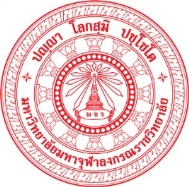 คำสั่งคณะสังคมศาสตร์ มหาวิทยาลัยมหาจุฬาลงกรณราชวิทยาลัย ที่        /๒๕๖.......เรื่อง แต่งตั้งคณะกรรมการทวนสอบผลสัมฤทธิ์ตามมาตรฐานผลการเรียนรู้หลักสูตร.......................สาขาวิชา......................... มหาวิทยาลัยมหาจุฬาลงกรณราชวิทยาลัย 	เพื่อให้การทวนสอบผลสัมฤทธิ์ตามมาตรฐานผลการเรียนรู้ หลักสูตร.....................................สาขาวิชา............................................. เป็นไปด้วยความเรียบร้อย มีประสิทธิภาพ บรรลุวัตถุประสงค์และนโยบายของมหาวิทยาลัยอาศัยอำนาจตามความในมาตรา ๓๓ แห่งพระราชบัญญัติมหาวิทยาลัยมหาจุฬาลงกรณราชวิทยาลัย         พ.ศ. ๒๕๔๐ จึงแต่งตั้งให้ผู้มีรายนามดังต่อไปนี้ เป็นคณะกรรมการทวนสอบผลสัมฤทธิ์ตามมาตรฐานผลการเรียนรู้ หลักสูตรพุทธศาสตรบัณฑิต  สาขาวิชา.................. คณะสังคมศาสตร์ มหาวิทยาลัยมหาจุฬาลงกรณราชวิทยาลัย ประกอบด้วย…………………………………………..    		ประธานกรรมการ…………………………………………..			กรรมการ…………………………………………..			กรรมการและเลขานุการคณะกรรมการชุดนี้มีอำนาจและหน้าที่ ดังนี้	  ๑. ศึกษาข้อมูลและทวนสอบผลสัมฤทธิ์ตามมาตรฐานผลการเรียนรู้ในแต่ละด้านของแต่ละรายวิชาที่ได้รับการคัดเลือกในหลักสูตรพุทธศาสตรบัณฑิต  สาขาวิชา....................................  ๒. ประมวลผลและรายงานผลการทวนสอบผลสัมฤทธิ์แก่คณะกรรมการประจำคณะสังคมศาสตร์ ทั้งนี้   ตั้งแต่บัดนี้เป็นต้นไป	สั่ง  ณ  วันที่  …………………………….  พ.ศ. ๒๕๕๙       -ลายเซ็น-(.....................................)                      รองอธิการบดี/คณบดี/ผอ.หน้ารายวิชาที่เปิดสอนรายวิชาที่ทวนสอบภาคการศึกษาที่ ๑ ชั้นปีที ๑วิชาแกนพระพุทธศาสนา๐๐๐ ๓๕๕	ธรรมะภาคปฏิบัติ ๕	(๒)(๑-๒-๔)วิชาพระพุทธศาสนาประยุกต์๓๐๑  ๓๐๑	วรรณคดีพระพุทธศาสนา	๒(๒-๐-๔)วิชาบังคับ๓๐๑ ๓๐๖	หลักภาษาไทย		๓(๓-๐-๖)๓๐๑ ๓๐๗  	ภาษาศาสตร์ไทย 	๓(๓-๐-๖)รายวิชาที่เปิดสอนรายวิชาที่ทวนสอบภาคการศึกษาที่ ๑ ชั้นปีที ๒๓๐๑ ๓๐๘ 	นิรุกติศาสตร์ไทย 	๓(๓-๐-๖)๓๐๑ ๓๐๙ 	พัฒนาการภาษาไทย 	๓(๓-๐-๖)วิชาเลือก๓๐๑ ๓๒๑	หลักและศิลปะการพูด	๓(๓-๐-๖)๓๐๑ ๓๒๒	หลักและศิลปะการอ่าน	๓(๓-๐-๖)ภาคการศึกษาที่ ๑ ชั้นปีที่ ๓วิชาแกนพระพุทธศาสนา๐๐ ๓๕๖	ธรรมะภาคปฏิบัติ ๖	๑(๑-๒-๔)วิชาแกนพระพุทธศาสนาประยุกต์๓๐๑ ๓๐๒	คำบาลีและสันสกฤตในภาษาไทย	๒(๒-๐-๔)๓๐๑ ๓๐๓	ศิลปะการใช้ภาษาทางพระพุทธศาสนา	๒(๒-๐-๔)วิชาบังคับ๓๐๑ ๓๑๐	ศิลปะการเขียน		๓(๓-๐-๖)๓๐๑ ๓๑๑	ศิลปะการประพันธ์	๓(๓-๐-๖)ภาคการศึกษาที่ ๑ ชั้นปีที่ ๔วิชาบังคับ๓๐๑ ๓๑๒	ภาษาไทยเพื่องานบริหาร	๓(๓-๐-๖)วิชาเลือก๓๐๑ ๓๒๕	การอ่านจารึก		๓(๓-๐-๖)๓๐๑ ๓๒๗	ภาษากับวัฒนธรรมไทย	๓(๓-๐-๖)รวมรายวิชาทั้งหมด ๑๖ รายวิชารวมรายวิชาทั้งหมด ๑๖ รายวิชารวมรายวิชาที่ทวนสอบ ๖ รายวิชารวมรายวิชาที่ทวนสอบ ๖ รายวิชาร้อยละของรายวิชาที่ทวนสอบผลสัมฤทธิ์ ร้อยละ ๒๕ร้อยละของรายวิชาที่ทวนสอบผลสัมฤทธิ์ ร้อยละ ๒๕ที่รายวิชาอาจารย์ผู้สอนจำนวนนิสิต๑ธรรมะภาคปฏิบัติ ๕ดร.กอ๒๐ รูป/คน๒หลักภาษาไทยดร.ขอ๒๐ รูป/คน๓หลักและศิลปะการพูดดร.คอ๒๕ รูป/คน๔คำบาลีและสันสกฤตในภาษาไทยดร.งอ๑๐ รูป/คน๕ศิลปะการเขียนดร.จอ๑๐ รูป/คน๖การอ่านจารึกดร.ฉอ๑๕ รูป/คนมาตรฐานผลการเรียนรู้ผลการเรียนรู้ภายหลังเรียนรายวิชาผลการเรียนรู้ภายหลังเรียนรายวิชาผลการเรียนรู้ภายหลังเรียนรายวิชามาตรฐานผลการเรียนรู้S.D.แปลค่า๑. ด้านคุณธรรม จริยธรรม   ๑.๑   ๑.๒รวม๒. ด้านความรู้   ๒.๑   ๒.๒รวม๓. ด้านทักษะทางปัญญา   ๓.๑   ๓.๒รวม๔. ด้านทักษะความสัมพันธ์ระหว่างบุคคลและความรับผิดชอบ   ๔.๑   ๔.๒รวม๕. ด้านทักษะการวิเคราะห์เชิงตัวเลข การสื่อสารและการใช้เทคโนโลยีสารสนเทศ   ๕.๑   ๕.๒รวม๖. ด้านทักษะการจัดการเรียนรู้  (เฉพาะหลักสูตรคณะครุศาสตร์)   ๖.๑   ๖.๒รวมผลรวมทั้งหมดประเด็นการประเมินผลการประเมินผลการประเมินผลการประเมินผลการประเมินผลการประเมินประเด็นการประเมินกรรมการ ๑กรรมการ๒กรรมการ  ๓แปลค่า๑.๑ ด้านเนื้อหา   ๑) เนื้อหามีความครอบคลุม สอดคล้อง กับคำอธิบายรายวิชา๔.๓๑๓.๑๑๔.๐๗๓.๘๓มาก   ๒) เนื้อหามีความสอดคล้องเหมาะสมกับมาตรฐานผลการเรียนรู้ด้านคุณธรรมจริยธรรม....................   ๓) เนื้อหามีความสอดคล้องเหมาะสมกับมาตรฐานผลการเรียนรู้ด้านความรู้   ๔) เนื้อหามีความสอดคล้องเหมาะสมกับมาตรฐานผลการเรียนรู้ด้านทักษะทางปัญญา   ๕) เนื้อหามีความสอดคล้องเหมาะสมกับมาตรฐานผลการเรียนรู้ด้านทักษะความสัมพันธ์ระหว่างบุคคลและความรับผิดชอบ   ๖) เนื้อหามีความสอดคล้องเหมาะสมกับมาตรฐานผลการเรียนรู้ด้านทักษะการวิเคราะห์เชิงตัวเลข การสื่อสาร และการใช้เทคโนโลยีสารสนเทศรวม๑.๒ ด้านวิธีการสอน   ๑) วิธีการสอนมีความเหมาะสมสอดคล้องกับเนื้อหาและวิธีการประเมินทำให้เกิดมาตรฐานผลการเรียนรู้ด้านคุณธรรมจริยธรรม   ๒) วิธีการสอนมีความเหมาะสมสอดคล้องกับเนื้อหาและวิธีการประเมินทำให้เกิดมาตรฐานผลการเรียนรู้ด้านความรู้   ๓) วิธีการสอนมีความเหมาะสมสอดคล้องกับเนื้อหาและวิธีการประเมินทำให้เกิดมาตรฐานผลการเรียนรู้ด้านทักษะทางปัญญา   ๔) วิธีการสอนมีความเหมาะสมสอดคล้องกับเนื้อหาและวิธีการประเมินทำให้เกิดมาตรฐานผลการเรียนรู้ด้านทักษะความสัมพันธ์ระหว่างบุคคลและความรับผิดชอบ   ๕) วิธีการสอนมีความเหมาะสมสอดคล้องกับเนื้อหาและวิธีการประเมินทำให้เกิดมาตรฐานผลการเรียนรู้ด้านทักษะการวิเคราะห์เชิงตัวเลข การสื่อสาร และการใช้เทคโนโลยีสารสนเทศรวม๑.๓ ด้านวิธีการประเมินผล   ๑) วิธีการประเมินผลมีความเหมาะสมสอดคล้องกับเนื้อหาและวิธีการสอนทำให้เกิดมาตรฐานผลการเรียนรู้ด้านคุณธรรมจริยธรรม   ๒) วิธีการประเมินผลมีความเหมาะสมสอดคล้องกับเนื้อหาและวิธีการสอนทำให้เกิดมาตรฐานผลการเรียนรู้ด้านความรู้   ๓) วิธีการประเมินผลมีความเหมาะสมสอดคล้องกับเนื้อหาและวิธีการสอนทำให้เกิดมาตรฐานผลการเรียนรู้ด้านทักษะทางปัญญา   ๔) วิธีการประเมินผลมีความเหมาะสมสอดคล้องกับเนื้อหาและวิธีการสอนทำให้เกิดมาตรฐานผลการเรียนรู้ด้านทักษะความสัมพันธ์ระหว่างบุคคลและความรับผิดชอบ   ๕) วิธีการประเมินผลมีความเหมาะสมสอดคล้องกับเนื้อหาและวิธีการสอนทำให้เกิดมาตรฐานผลการเรียนรู้ด้านทักษะการวิเคราะห์เชิงตัวเลข การสื่อสาร และการใช้เทคโนโลยีสารสนเทศ   ๖) วิธีการวัดและประเมินผลการเรียนรู้ในรายวิชามีความหลากหลาย รวมเฉลี่ยรวมมาตรฐานผลการเรียนรู้ผลการเรียนรู้ภายหลังเรียนรายวิชาผลการเรียนรู้ภายหลังเรียนรายวิชาผลการเรียนรู้ภายหลังเรียนรายวิชามาตรฐานผลการเรียนรู้S.D.แปลค่า๑. ด้านคุณธรรม จริยธรรม   ๑.๑   ๑.๒ฯลฯ๖. ด้านทักษะการจัดการเรียนรู้  (เฉพาะหลักสูตรคณะครุศาสตร์)   ๖.๑   ๖.๒รวมผลรวมทั้งหมดประเด็นการประเมินผลการประเมินผลการประเมินผลการประเมินผลการประเมินผลการประเมินผลการประเมินประเด็นการประเมินกรรมการ ๑กรรมการ๒กรรมการ  ๓S.D.แปลค่า๑.๑ ด้านเนื้อหารวม๑.๒ ด้านวิธีการสอนรวม๑.๓ ด้านวิธีการประเมินผลรวมเฉลี่ยรวมมาตรฐานผลการเรียนรู้ผลการเรียนรู้ภายหลังเรียนรายวิชาผลการเรียนรู้ภายหลังเรียนรายวิชาผลการเรียนรู้ภายหลังเรียนรายวิชามาตรฐานผลการเรียนรู้S.D.แปลค่า๑. ด้านคุณธรรม จริยธรรม   ๑.๑   ๑.๒ฯลฯ๖. ด้านทักษะการจัดการเรียนรู้  (เฉพาะหลักสูตรคณะครุศาสตร์)   ๖.๑   ๖.๒รวมผลรวมทั้งหมดประเด็นการประเมินผลการประเมินผลการประเมินผลการประเมินผลการประเมินผลการประเมินผลการประเมินประเด็นการประเมินกรรมการ ๑กรรมการ๒กรรมการ  ๓S.D.แปลค่า๑.๑ ด้านเนื้อหารวม๑.๒ ด้านวิธีการสอนรวม๑.๓ ด้านวิธีการประเมินผลรวมเฉลี่ยรวมที่รหัสวิชาชื่อรายวิชาผลการประเมินผลการประเมินที่รหัสวิชาชื่อรายวิชาคะแนนแปลค่า๑๐๐๐ ๓๕๕ธรรมะภาคปฏิบัติ ๕๓.๙๕มาก๒๓๐๑ ๓๐๖หลักภาษาไทย…............๓๓๐๑ ๓๒๑หลักและศิลปะการพูด…............๔๓๐๑ ๓๐๒คำบาลีและสันสกฤตในภาษาไทย…............๕๓๐๑ ๓๑๐ศิลปะการเขียน…............๖๓๐๑ ๓๒๕การอ่านจารึกรวมรวมเฉลี่ยรวมเฉลี่ยรวมประเด็นการประเมินผลการประเมินผลการประเมินผลการประเมินผลการประเมินผลการประเมินผลการประเมินผลการประเมินผลการประเมินประเด็นการประเมินวิชา๑วิชา๒วิชา  ๓วิชา๔วิชา๕วิชา  ๖แปลค่า๒.๑ ด้านเนื้อหา   ๑) เนื้อหามีความครอบคลุม สอดคล้อง กับคำอธิบายรายวิชา   ๒) เนื้อหามีความสอดคล้องเหมาะสมกับมาตรฐานผลการเรียนรู้ด้านคุณธรรมจริยธรรม   ๓) เนื้อหามีความสอดคล้องเหมาะสมกับมาตรฐานผลการเรียนรู้ด้านความรู้   ๔) เนื้อหามีความสอดคล้องเหมาะสมกับมาตรฐานผลการเรียนรู้ด้านทักษะทางปัญญา   ๕) เนื้อหามีความสอดคล้องเหมาะสมกับมาตรฐานผลการเรียนรู้ด้านทักษะความสัมพันธ์ระหว่างบุคคลและความรับผิดชอบ   ๖) เนื้อหามีความสอดคล้องเหมาะสมกับมาตรฐานผลการเรียนรู้ด้านทักษะการวิเคราะห์เชิงตัวเลข การสื่อสาร และการใช้เทคโนโลยีสารสนเทศรวม๒.๒ ด้านวิธีการสอน   ๑) วิธีการสอนมีความเหมาะสมสอดคล้องกับเนื้อหาและวิธีการประเมินทำให้เกิดมาตรฐานผลการเรียนรู้ด้านคุณธรรมจริยธรรม   ๒) วิธีการสอนมีความเหมาะสมสอดคล้องกับเนื้อหาและวิธีการประเมินทำให้เกิดมาตรฐานผลการเรียนรู้ด้านความรู้   ๓) วิธีการสอนมีความเหมาะสมสอดคล้องกับเนื้อหาและวิธีการประเมินทำให้เกิดมาตรฐานผลการเรียนรู้ด้านทักษะทางปัญญา   ๔) วิธีการสอนมีความเหมาะสมสอดคล้องกับเนื้อหาและวิธีการประเมินทำให้เกิดมาตรฐานผลการเรียนรู้ด้านทักษะความสัมพันธ์ระหว่างบุคคลและความรับผิดชอบ   ๕) วิธีการสอนมีความเหมาะสมสอดคล้องกับเนื้อหาและวิธีการประเมินทำให้เกิดมาตรฐานผลการเรียนรู้ด้านทักษะการวิเคราะห์เชิงตัวเลข การสื่อสาร และการใช้เทคโนโลยีสารสนเทศรวม๒.๓ ด้านวิธีการประเมินผล   ๑) วิธีการประเมินผลมีความเหมาะสมสอดคล้องกับเนื้อหาและวิธีการสอนทำให้เกิดมาตรฐานผลการเรียนรู้ด้านคุณธรรมจริยธรรม   ๒) วิธีการประเมินผลมีความเหมาะสมสอดคล้องกับเนื้อหาและวิธีการสอนทำให้เกิดมาตรฐานผลการเรียนรู้ด้านความรู้   ๓) วิธีการประเมินผลมีความเหมาะสมสอดคล้องกับเนื้อหาและวิธีการสอนทำให้เกิดมาตรฐานผลการเรียนรู้ด้านทักษะทางปัญญา   ๔) วิธีการประเมินผลมีความเหมาะสมสอดคล้องกับเนื้อหาและวิธีการสอนทำให้เกิดมาตรฐานผลการเรียนรู้ด้านทักษะความสัมพันธ์ระหว่างบุคคลและความรับผิดชอบ   ๕) วิธีการประเมินผลมีความเหมาะสมสอดคล้องกับเนื้อหาและวิธีการสอนทำให้เกิดมาตรฐานผลการเรียนรู้ด้านทักษะการวิเคราะห์เชิงตัวเลข การสื่อสาร และการใช้เทคโนโลยีสารสนเทศ   ๖) วิธีการวัดและประเมินผลการเรียนรู้ในรายวิชามีความหลากหลาย รวมเฉลี่ยรวมรายวิชา ........................รหัส ........................  ภาคการศึกษา  ที่ ...........ปีการศึกษา ...................ชื่ออาจารย์ผู้สอน ............................................วันเดือนปีที่ประเมิน .........................มาตรฐานผลการเรียนรู้ ผลการเรียนรู้ที่นิสิตมี ภายหลังการเรียนวิชานี้ผลการเรียนรู้ที่นิสิตมี ภายหลังการเรียนวิชานี้ผลการเรียนรู้ที่นิสิตมี ภายหลังการเรียนวิชานี้ผลการเรียนรู้ที่นิสิตมี ภายหลังการเรียนวิชานี้ผลการเรียนรู้ที่นิสิตมี ภายหลังการเรียนวิชานี้มาตรฐานผลการเรียนรู้ ๕๔๓๒๑๑. ด้านคุณธรรม จริยธรรม   ๑.๑   ๑.๒   ๑.๓๒. ด้านความรู้   ๒.๑   ๒.๒๓. ด้านทักษะทางปัญญา   ๓.๑   ๓.๒๔. ด้านทักษะความสัมพันธ์ระหว่างบุคคลและความรับผิดชอบ   ๔.๑   ๔.๒๕. ด้านทักษะการคิดวิเคราะห์เชิงตัวเลข การสื่อสาร และการใช้เทคโนโลยีสารสนเทศ   ๕.๑   ๕.๒๖. ด้านทักษะการจัดการเรียนรู้ (เฉพาะหลักสูตรคณะครุศาสตร์)   ๖.๑   ๖.๒รายวิชา ...........................รหัส ................................  ภาคการศึกษา  ที่..................ปีการศึกษา ............................ชื่ออาจารย์ผู้สอน ..................................... วันเดือนปีที่ประเมิน .....................................มาตรฐานผลการเรียนรู้ผลการเรียนรู้ภายหลังเรียนรายวิชาผลการเรียนรู้ภายหลังเรียนรายวิชาผลการเรียนรู้ภายหลังเรียนรายวิชามาตรฐานผลการเรียนรู้S.D.แปลค่า๑. ด้านคุณธรรม จริยธรรม   ๑.๑   ๑.๒รวม๒. ด้านความรู้   ๒.๑   ๒.๒รวม๓. ด้านทักษะทางปัญญา   ๓.๑   ๓.๒รวม๔. ด้านทักษะความสัมพันธ์ระหว่างบุคคลและความรับผิดชอบ   ๔.๑   ๔.๒รวม๕. ด้านทักษะการวิเคราะห์เชิงตัวเลข การสื่อสารและการใช้เทคโนโลยีสารสนเทศ   ๕.๑   ๕.๒รวม๖. ด้านทักษะการจักการเรียนรู้  (เฉพาะหลักสูตรคณะครุศาสตร์)   ๖.๑   ๖.๒รวมผลรวมทั้งหมดประเด็นการประเมินผลการประเมินผลการประเมินผลการประเมินผลการประเมินผลการประเมินประเด็นการประเมิน๕๔๓๒๑๑. เนื้อหา   ๑.๑ เนื้อหามีความครอบคลุม สอดคล้อง กับคำอธิบายรายวิชา   ๑.๒ เนื้อหามีความสอดคล้องเหมาะสมกับมาตรฐานผลการเรียนรู้ด้านคุณธรรมจริยธรรม   ๑.๓ เนื้อหามีความสอดคล้องเหมาะสมกับมาตรฐานผลการเรียนรู้ด้านความรู้   ๑.๔ เนื้อหามีความสอดคล้องเหมาะสมกับมาตรฐานผลการเรียนรู้ด้านทักษะทางปัญญา   ๑.๕ เนื้อหามีความสอดคล้องเหมาะสมกับมาตรฐานผลการเรียนรู้ด้านทักษะความสัมพันธ์ระหว่างบุคคลและความรับผิดชอบ   ๑.๖ เนื้อหามีความสอดคล้องเหมาะสมกับมาตรฐานผลการเรียนรู้ด้านทักษะการวิเคราะห์เชิงตัวเลข การสื่อสาร และการใช้เทคโนโลยีสารสนเทศ๒.  วิธีการสอน   ๒.๑ วิธีการสอนมีความเหมาะสมสอดคล้องกับเนื้อหาและวิธีการประเมินทำให้เกิดมาตรฐานผลการเรียนรู้ด้านคุณธรรมจริยธรรม   ๒.๒ วิธีการสอนมีความเหมาะสมสอดคล้องกับเนื้อหาและวิธีการประเมินทำให้เกิดมาตรฐานผลการเรียนรู้ด้านความรู้   ๒.๓ วิธีการสอนมีความเหมาะสมสอดคล้องกับเนื้อหาและวิธีการประเมินทำให้เกิดมาตรฐานผลการเรียนรู้ด้านทักษะทางปัญญา   ๒.๔ วิธีการสอนมีความเหมาะสมสอดคล้องกับเนื้อหาและวิธีการประเมินทำให้เกิดมาตรฐานผลการเรียนรู้ด้านทักษะความสัมพันธ์ระหว่างบุคคลและความรับผิดชอบ   ๒.๕ วิธีการสอนมีความเหมาะสมสอดคล้องกับเนื้อหาและวิธีการประเมินทำให้เกิดมาตรฐานผลการเรียนรู้ด้านทักษะการวิเคราะห์เชิงตัวเลข การสื่อสาร และการใช้เทคโนโลยีสารสนเทศ๓.  วิธีการประเมินผล   ๓.๑ วิธีการประเมินผลมีความเหมาะสมสอดคล้องกับเนื้อหาและวิธีการสอนทำให้เกิดมาตรฐานผลการเรียนรู้ด้านคุณธรรมจริยธรรม   ๓.๒ วิธีการประเมินผลมีความเหมาะสมสอดคล้องกับเนื้อหาและวิธีการสอนทำให้เกิดมาตรฐานผลการเรียนรู้ด้านความรู้   ๓.๓ วิธีการประเมินผลมีความเหมาะสมสอดคล้องกับเนื้อหาและวิธีการสอนทำให้เกิดมาตรฐานผลการเรียนรู้ด้านทักษะทางปัญญา   ๓.๔ วิธีการประเมินผลมีความเหมาะสมสอดคล้องกับเนื้อหาและวิธีการสอนทำให้เกิดมาตรฐานผลการเรียนรู้ด้านทักษะความสัมพันธ์ระหว่างบุคคลและความรับผิดชอบ   ๓.๕ วิธีการประเมินผลมีความเหมาะสมสอดคล้องกับเนื้อหาและวิธีการสอนทำให้เกิดมาตรฐานผลการเรียนรู้ด้านทักษะการวิเคราะห์เชิงตัวเลข การสื่อสาร และการใช้เทคโนโลยีสารสนเทศ   ๓.๖ วิธีการวัดและประเมินผลการเรียนรู้ในรายวิชามีความหลากหลาย ประเด็นการประเมินผลการประเมินผลการประเมินผลการประเมินผลการประเมินผลการประเมินประเด็นการประเมินกรรมการ ๑กรรมการ๒กรรมการ  ๓แปลค่า๑.๑ ด้านเนื้อหา   ๑) เนื้อหามีความครอบคลุม สอดคล้อง กับคำอธิบายรายวิชา   ๒) เนื้อหามีความสอดคล้องเหมาะสมกับมาตรฐานผลการเรียนรู้ด้านคุณธรรมจริยธรรม   ๓) เนื้อหามีความสอดคล้องเหมาะสมกับมาตรฐานผลการเรียนรู้ด้านความรู้   ๔) เนื้อหามีความสอดคล้องเหมาะสมกับมาตรฐานผลการเรียนรู้ด้านทักษะทางปัญญา   ๕) เนื้อหามีความสอดคล้องเหมาะสมกับมาตรฐานผลการเรียนรู้ด้านทักษะความสัมพันธ์ระหว่างบุคคลและความรับผิดชอบ   ๖) เนื้อหามีความสอดคล้องเหมาะสมกับมาตรฐานผลการเรียนรู้ด้านทักษะการวิเคราะห์เชิงตัวเลข การสื่อสาร และการใช้เทคโนโลยีสารสนเทศรวม๑.๒ ด้านวิธีการสอน   ๑) วิธีการสอนมีความเหมาะสมสอดคล้องกับเนื้อหาและวิธีการประเมินทำให้เกิดมาตรฐานผลการเรียนรู้ด้านคุณธรรมจริยธรรม   ๒) วิธีการสอนมีความเหมาะสมสอดคล้องกับเนื้อหาและวิธีการประเมินทำให้เกิดมาตรฐานผลการเรียนรู้ด้านความรู้   ๓) วิธีการสอนมีความเหมาะสมสอดคล้องกับเนื้อหาและวิธีการประเมินทำให้เกิดมาตรฐานผลการเรียนรู้ด้านทักษะทางปัญญา   ๔) วิธีการสอนมีความเหมาะสมสอดคล้องกับเนื้อหาและวิธีการประเมินทำให้เกิดมาตรฐานผลการเรียนรู้ด้านทักษะความสัมพันธ์ระหว่างบุคคลและความรับผิดชอบ   ๕) วิธีการสอนมีความเหมาะสมสอดคล้องกับเนื้อหาและวิธีการประเมินทำให้เกิดมาตรฐานผลการเรียนรู้ด้านทักษะการวิเคราะห์เชิงตัวเลข การสื่อสาร และการใช้เทคโนโลยีสารสนเทศรวม๑.๓ ด้านวิธีการประเมินผล   ๑) วิธีการประเมินผลมีความเหมาะสมสอดคล้องกับเนื้อหาและวิธีการสอนทำให้เกิดมาตรฐานผลการเรียนรู้ด้านคุณธรรมจริยธรรม   ๒) วิธีการประเมินผลมีความเหมาะสมสอดคล้องกับเนื้อหาและวิธีการสอนทำให้เกิดมาตรฐานผลการเรียนรู้ด้านความรู้   ๓) วิธีการประเมินผลมีความเหมาะสมสอดคล้องกับเนื้อหาและวิธีการสอนทำให้เกิดมาตรฐานผลการเรียนรู้ด้านทักษะทางปัญญา   ๔) วิธีการประเมินผลมีความเหมาะสมสอดคล้องกับเนื้อหาและวิธีการสอนทำให้เกิดมาตรฐานผลการเรียนรู้ด้านทักษะความสัมพันธ์ระหว่างบุคคลและความรับผิดชอบ   ๕) วิธีการประเมินผลมีความเหมาะสมสอดคล้องกับเนื้อหาและวิธีการสอนทำให้เกิดมาตรฐานผลการเรียนรู้ด้านทักษะการวิเคราะห์เชิงตัวเลข การสื่อสาร และการใช้เทคโนโลยีสารสนเทศ   ๖) วิธีการวัดและประเมินผลการเรียนรู้ในรายวิชามีความหลากหลาย รวมเฉลี่ยรวมที่รหัสวิชาชื่อรายวิชาผลการประเมินผลการประเมินที่รหัสวิชาชื่อรายวิชาคะแนนแปลค่า๑๐๐๐ ๓๕๕ธรรมะภาคปฏิบัติ ๕๓.๙๕มาก๒๓๐๑ ๓๐๖หลักภาษาไทย…............๓๓๐๑ ๓๒๑หลักและศิลปะการพูด…............๔๓๐๑ ๓๐๒คำบาลีและสันสกฤตในภาษาไทย…............๕๓๐๑ ๓๑๐ศิลปะการเขียน…............๖๓๐๑ ๓๒๕การอ่านจารึกรวมรวมเฉลี่ยรวมเฉลี่ยรวมประเด็นการประเมินผลการประเมินผลการประเมินผลการประเมินผลการประเมินผลการประเมินผลการประเมินผลการประเมินผลการประเมินประเด็นการประเมินวิชา๑วิชา๒วิชา  ๓วิชา๔วิชา๕วิชา  ๖แปลค่า๒.๑ ด้านเนื้อหา   ๑) เนื้อหามีความครอบคลุม สอดคล้อง กับคำอธิบายรายวิชา   ๒) เนื้อหามีความสอดคล้องเหมาะสมกับมาตรฐานผลการเรียนรู้ด้านคุณธรรมจริยธรรม   ๓) เนื้อหามีความสอดคล้องเหมาะสมกับมาตรฐานผลการเรียนรู้ด้านความรู้   ๔) เนื้อหามีความสอดคล้องเหมาะสมกับมาตรฐานผลการเรียนรู้ด้านทักษะทางปัญญา   ๕) เนื้อหามีความสอดคล้องเหมาะสมกับมาตรฐานผลการเรียนรู้ด้านทักษะความสัมพันธ์ระหว่างบุคคลและความรับผิดชอบ   ๖) เนื้อหามีความสอดคล้องเหมาะสมกับมาตรฐานผลการเรียนรู้ด้านทักษะการวิเคราะห์เชิงตัวเลข การสื่อสาร และการใช้เทคโนโลยีสารสนเทศรวม๒.๒ ด้านวิธีการสอน   ๑) วิธีการสอนมีความเหมาะสมสอดคล้องกับเนื้อหาและวิธีการประเมินทำให้เกิดมาตรฐานผลการเรียนรู้ด้านคุณธรรมจริยธรรม   ๒) วิธีการสอนมีความเหมาะสมสอดคล้องกับเนื้อหาและวิธีการประเมินทำให้เกิดมาตรฐานผลการเรียนรู้ด้านความรู้   ๓) วิธีการสอนมีความเหมาะสมสอดคล้องกับเนื้อหาและวิธีการประเมินทำให้เกิดมาตรฐานผลการเรียนรู้ด้านทักษะทางปัญญา   ๔) วิธีการสอนมีความเหมาะสมสอดคล้องกับเนื้อหาและวิธีการประเมินทำให้เกิดมาตรฐานผลการเรียนรู้ด้านทักษะความสัมพันธ์ระหว่างบุคคลและความรับผิดชอบ   ๕) วิธีการสอนมีความเหมาะสมสอดคล้องกับเนื้อหาและวิธีการประเมินทำให้เกิดมาตรฐานผลการเรียนรู้ด้านทักษะการวิเคราะห์เชิงตัวเลข การสื่อสาร และการใช้เทคโนโลยีสารสนเทศรวม๒.๓ ด้านวิธีการประเมินผล   ๑) วิธีการประเมินผลมีความเหมาะสมสอดคล้องกับเนื้อหาและวิธีการสอนทำให้เกิดมาตรฐานผลการเรียนรู้ด้านคุณธรรมจริยธรรม   ๒) วิธีการประเมินผลมีความเหมาะสมสอดคล้องกับเนื้อหาและวิธีการสอนทำให้เกิดมาตรฐานผลการเรียนรู้ด้านความรู้   ๓) วิธีการประเมินผลมีความเหมาะสมสอดคล้องกับเนื้อหาและวิธีการสอนทำให้เกิดมาตรฐานผลการเรียนรู้ด้านทักษะทางปัญญา   ๔) วิธีการประเมินผลมีความเหมาะสมสอดคล้องกับเนื้อหาและวิธีการสอนทำให้เกิดมาตรฐานผลการเรียนรู้ด้านทักษะความสัมพันธ์ระหว่างบุคคลและความรับผิดชอบ   ๕) วิธีการประเมินผลมีความเหมาะสมสอดคล้องกับเนื้อหาและวิธีการสอนทำให้เกิดมาตรฐานผลการเรียนรู้ด้านทักษะการวิเคราะห์เชิงตัวเลข การสื่อสาร และการใช้เทคโนโลยีสารสนเทศ   ๖) วิธีการวัดและประเมินผลการเรียนรู้ในรายวิชามีความหลากหลาย รวมเฉลี่ยรวม